ПРОЕКТИзменения в Положениео порядке замещения должностей научных работников, подлежащих замещению по конкурсу2. Порядок объявления конкурса1. Пункт 2.1. изложить в следующей редакции:«2.1. Конкурс объявляется Ректором Университета на основании представлений руководителей научных подразделений с визой профильного проректора в соответствии с приказом Ректора «О распределении полномочий между проректорами» не менее чем за 2 месяца до даты его проведения.»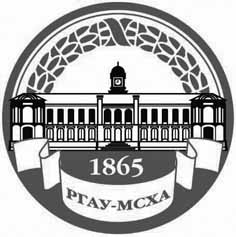 МИНИСТЕРСТВО СЕЛЬСКОГО ХОЗЯЙСТВА РОССИЙСКОЙ ФЕДЕРАЦИИФедеральное государственное БЮДЖЕТНОЕ образовательное учреждение  высшего образования «российский государственный аграрный университет – МСха имени К.А. Тимирязева»
 (ФГБОУ ВО ргау - МСХА имени К.А. Тимирязева)ПРИНЯТОна Учёном совете УниверситетаПротокол № ________от «__»______________2017 г.УТВЕРЖДАЮ:Исполняющий обязанности Ректора __________________ Г.Д. Золина«___»__________________2017 г.СОГЛАСОВАНОПредседатель профкома____________ И.П. Прохоров«___» ____________ 2017 г.Регистрационный № ________